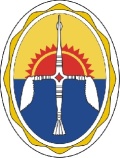 БАЙКИТСКИЙ СЕЛЬСКИЙ СОВЕТ ДЕПУТАТОВР Е Ш Е Н И Е6 созыв 17 заседаниес. 09. 06. 2023г.                                                                                                                      № 6-86                                                                                                                  «О внесении изменений в Устав села Байкит»В целях приведения Устава села Байкит Эвенкийского муниципального района Красноярского края в соответствие с требованиями Федерального закона от 06 октября 2003 года « 131-ФЗ «Об общих принципах организации местного самоуправления в Российской Федерации», руководствуясь статьями п.1 ч. 1 ст. 25, ст. 41.1  Устава села Байкит, Байкитский сельский Совет депутатов РЕШИЛ:1. Внести в Устав села Байкит Эвенкийского района Красноярского края следующие изменения: 1.1. в статье 20.2 «Староста сельского населенного пункта»:пункт 2 изложить в следующей редакции:«Староста сельского населенного пункта назначается Байкитским сельским Советом депутатов по представлению схода граждан сельского поселения село Байкит. Староста сельского населенного пункта назначается из числа граждан Российской Федерации, проживающих на территории данного сельского населенного пункта и обладающих активным избирательным правом, либо граждан Российской Федерации, достигших на день представления сходом граждан 18 лет и имеющих в собственности жилое помещение, расположенное на территории  данного сельского населенного пункта. Срок полномочий старосты – 5 лет.Полномочия старосты подтверждаются выпиской из решения Совета депутатов по назначению старосты».пункт 3 изложить в следующей редакции:«Староста сельского населенного пункта не является лицом, замещающим государственную должность, должность государственной гражданской службы, муниципальную должность, за исключением муниципальной должности депутата Байкитского сельского Совета депутатов, осуществляющего свои полномочия на непостоянной  основе,  или должность муниципальной службы, не может состоять в трудовых отношениях и иных непосредственно связанных  с ними отношениях с органами местного самоуправления.Старостой не может быть назначено лицо:1) замещающее государственную должность, должность государственной гражданской службы, муниципальную должность, за исключением муниципальной должности депутата представительного органа муниципального образования, осуществляющего свои полномочия на непостоянной основе, или должность муниципальной службы;2) признанное судом недееспособным или ограниченно дееспособным;3) имеющее непогашенную или неснятую судимость.1.2. в статье 36 «Статус депутата Байкитского сельского Совета депутатов»:пункт 5 дополнить подпунктом 10.1 следующего содержания:«Полномочия депутата Байкитского сельского Совета депутатов прекращаются досрочно решением Байкитского сельского Совета депутатов в случае отсутствия депутата без уважительных причин на всех заседаниях Байкитского сельского Совета депутатов в течении шести месяцев подряд».пункт 5.4. изложить в следующей редакции:«Прекращение полномочия депутата в случаях, указанных в подпунктах 2, 6, 7, 10, 10.1 пункта 5 настоящей статьи фиксируются решением Совета депутатов».1.3. в статью 27 «Глава села Байкит»:пункт 9 дополнить словами:«Федеральным законом от 06.10.2003 № 131-ФЗ «Об общих принципах организации местного самоуправления в Российской Федерации».1.4. в статью 42 «Решения Совета депутатов»:пункт 9 дополнить абзацем:«Решения Совета депутатов, не имеющего нормативного характера, незамедлительно приостанавливается принявшим его коллегиальным органом местного самоуправления,  в случае получения соответствующего предписания Уполномоченного при Президенте Российской Федерации по защите прав предпринимателей, выданного в соответствии с законодательством Российской Федерации об уполномоченных по защите прав предпринимателей. Об исполнении полученного предписания Совет депутатов обязан сообщить Уполномоченному при Президенте Российской Федерации по защите прав предпринимателей не позднее трех дней со дня принятия ими решения».1.5. в статью 43 «Правовые акты Главы с. Байкит»:пункт 5 дополнить абзацем:          «Правовые акты Главы с. Байкит, не имеющего нормативного характера, незамедлительно приостанавливается должностным лицом местного самоуправления,  в случае получения соответствующего предписания Уполномоченного при Президенте Российской Федерации по защите прав предпринимателей, выданного в соответствии с законодательством Российской Федерации об уполномоченных по защите прав предпринимателей. Об исполнении полученного предписания исполнительно-распорядительные органы местного самоуправления или должностные лица местного самоуправления обязаны сообщить Уполномоченному при Президенте Российской Федерации по защите прав предпринимателей в трехдневный срок».2. Контроль за исполнением настоящего Решения возложить на Главу с. Байкит.3. Глава села Байкит Эвенкийского района Красноярского края обязан опубликовать (обнародовать) зарегистрированное настоящее Решение в течение семи дней со дня поступления из Управления Министерства юстиции Российской Федерации по Красноярскому краю уведомления о включении сведений о настоящем решении в государственный реестр уставов муниципальных образований Красноярского края.4. Настоящее Решение вступает в силу после его официального опубликования (обнародования).Председатель Байкитского сельского Совета депутатов _____________ А.В. Шмыгов Исполняющий полномочияГлавы села Байкит ______________ О.В. Агапова